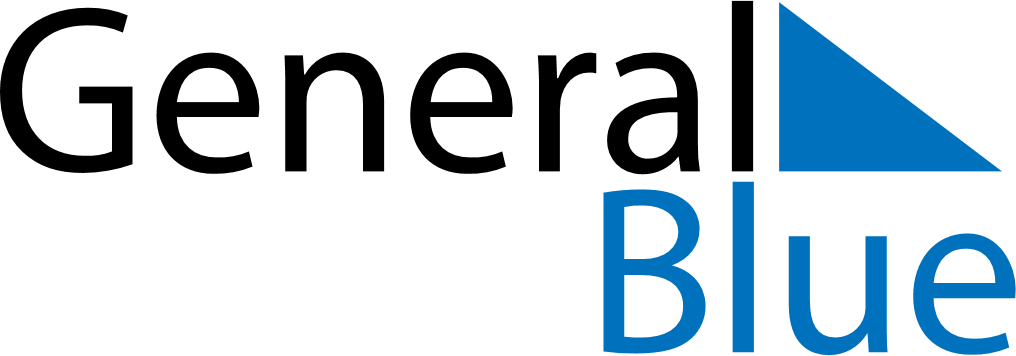 June 2024June 2024June 2024June 2024June 2024June 2024June 2024Bhola, Barisal, BangladeshBhola, Barisal, BangladeshBhola, Barisal, BangladeshBhola, Barisal, BangladeshBhola, Barisal, BangladeshBhola, Barisal, BangladeshBhola, Barisal, BangladeshSundayMondayMondayTuesdayWednesdayThursdayFridaySaturday1Sunrise: 5:12 AMSunset: 6:38 PMDaylight: 13 hours and 26 minutes.23345678Sunrise: 5:12 AMSunset: 6:38 PMDaylight: 13 hours and 26 minutes.Sunrise: 5:12 AMSunset: 6:39 PMDaylight: 13 hours and 27 minutes.Sunrise: 5:12 AMSunset: 6:39 PMDaylight: 13 hours and 27 minutes.Sunrise: 5:11 AMSunset: 6:39 PMDaylight: 13 hours and 27 minutes.Sunrise: 5:11 AMSunset: 6:39 PMDaylight: 13 hours and 28 minutes.Sunrise: 5:11 AMSunset: 6:40 PMDaylight: 13 hours and 28 minutes.Sunrise: 5:11 AMSunset: 6:40 PMDaylight: 13 hours and 28 minutes.Sunrise: 5:11 AMSunset: 6:41 PMDaylight: 13 hours and 29 minutes.910101112131415Sunrise: 5:11 AMSunset: 6:41 PMDaylight: 13 hours and 29 minutes.Sunrise: 5:11 AMSunset: 6:41 PMDaylight: 13 hours and 29 minutes.Sunrise: 5:11 AMSunset: 6:41 PMDaylight: 13 hours and 29 minutes.Sunrise: 5:12 AMSunset: 6:42 PMDaylight: 13 hours and 30 minutes.Sunrise: 5:12 AMSunset: 6:42 PMDaylight: 13 hours and 30 minutes.Sunrise: 5:12 AMSunset: 6:42 PMDaylight: 13 hours and 30 minutes.Sunrise: 5:12 AMSunset: 6:43 PMDaylight: 13 hours and 30 minutes.Sunrise: 5:12 AMSunset: 6:43 PMDaylight: 13 hours and 31 minutes.1617171819202122Sunrise: 5:12 AMSunset: 6:43 PMDaylight: 13 hours and 31 minutes.Sunrise: 5:12 AMSunset: 6:44 PMDaylight: 13 hours and 31 minutes.Sunrise: 5:12 AMSunset: 6:44 PMDaylight: 13 hours and 31 minutes.Sunrise: 5:12 AMSunset: 6:44 PMDaylight: 13 hours and 31 minutes.Sunrise: 5:13 AMSunset: 6:44 PMDaylight: 13 hours and 31 minutes.Sunrise: 5:13 AMSunset: 6:44 PMDaylight: 13 hours and 31 minutes.Sunrise: 5:13 AMSunset: 6:45 PMDaylight: 13 hours and 31 minutes.Sunrise: 5:13 AMSunset: 6:45 PMDaylight: 13 hours and 31 minutes.2324242526272829Sunrise: 5:13 AMSunset: 6:45 PMDaylight: 13 hours and 31 minutes.Sunrise: 5:14 AMSunset: 6:45 PMDaylight: 13 hours and 31 minutes.Sunrise: 5:14 AMSunset: 6:45 PMDaylight: 13 hours and 31 minutes.Sunrise: 5:14 AMSunset: 6:45 PMDaylight: 13 hours and 31 minutes.Sunrise: 5:14 AMSunset: 6:45 PMDaylight: 13 hours and 31 minutes.Sunrise: 5:15 AMSunset: 6:46 PMDaylight: 13 hours and 31 minutes.Sunrise: 5:15 AMSunset: 6:46 PMDaylight: 13 hours and 30 minutes.Sunrise: 5:15 AMSunset: 6:46 PMDaylight: 13 hours and 30 minutes.30Sunrise: 5:15 AMSunset: 6:46 PMDaylight: 13 hours and 30 minutes.